2021年第20期以弘扬民族文化为抓手，积极献礼建党100周年为献礼中国共产党成立100周年，不断丰富基层群众文化生活，全力推进我州群文工作高质量发展，由阿坝州文化体育和旅游局主办，阿坝州文化馆承办的“阿坝州全域民族新锅庄”普及推广活动自3月初启动以来，现已如火如荼的全面推开。一方面积极调动全州各县（市）文化馆（站）文艺骨干力量充分利用现有馆舍、文化广场持续开展现场教学和推广普及；另一方面积极引导阿坝州驻成都、都江堰各老年协会、群文团体的共同参与，初步统计该项普及活动参与人数已达十余万人次。下一步我们还将联合成都市文化馆、重庆市文化馆共同掀起“学习新锅庄、崇尚新风尚、开启新征程”的文化热潮。阿坝州文化馆（州美术馆、州非遗中心）                       2021年4月22日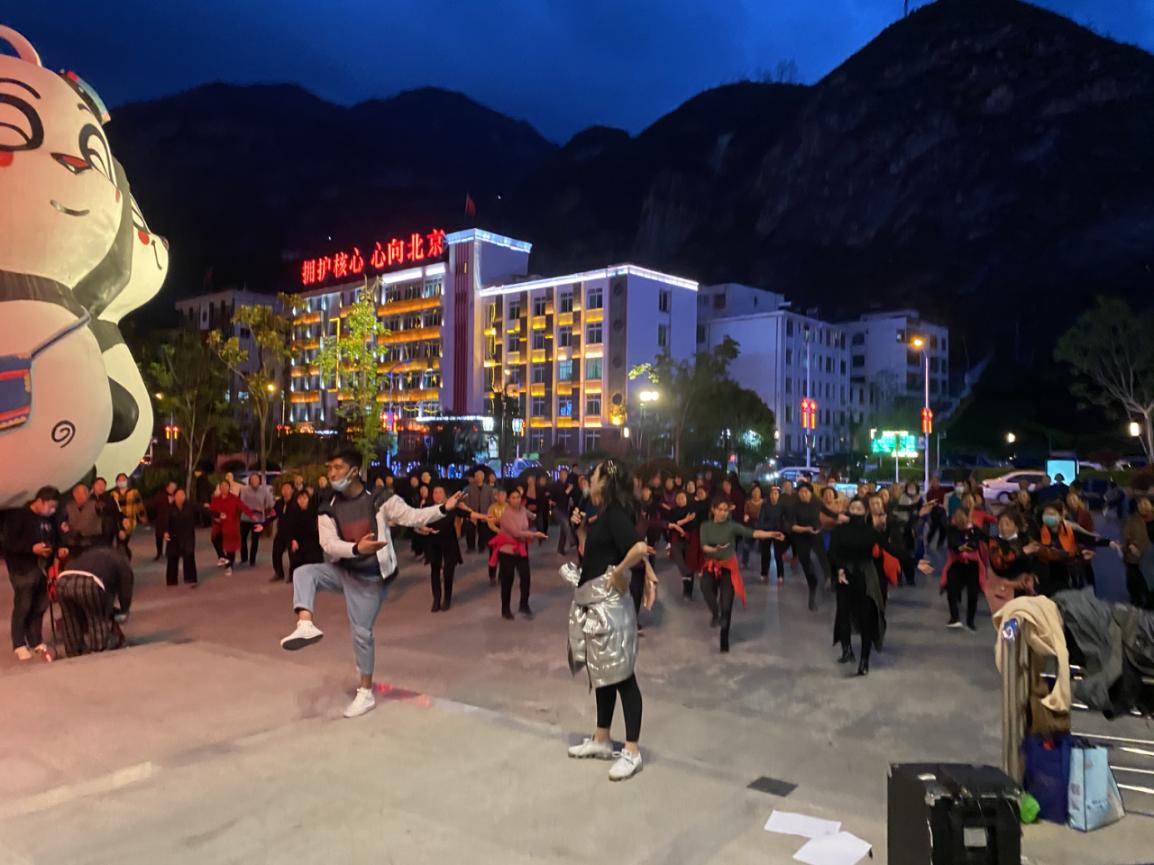 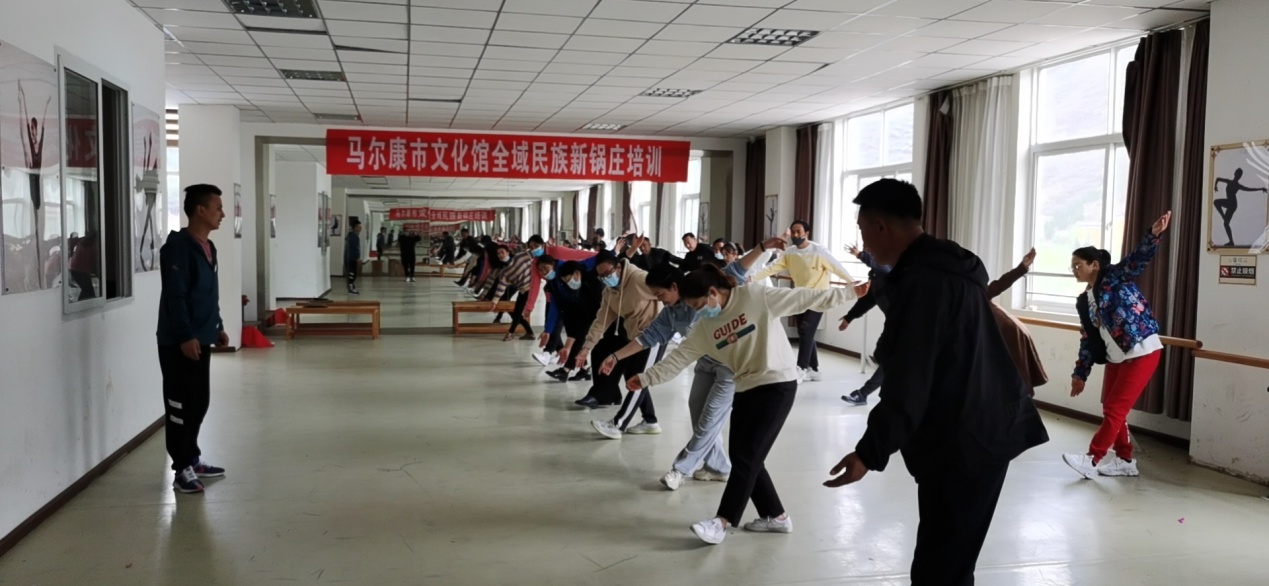 